                                                                                                                                                                                                                                                                                                                         Nr............../.....................                                                           CONTRACT DE SERVICII  Părțile contractante:  1.DIRECTIA GENERALA DE ASISTENTA SOCIALA SI PROTECTIA COPILULUI BOTOSANI prin CENTRUL DE ÎNGRIJIRE ŞI ASISTENŢĂ DOROHOI, Str. C.D. GHEREA Nr.85, JUDEŢUL BOTOŞANI, furnizor de servicii sociale, CUI 17093020, cont nr. RO39TREZ1165006XXX002446, deschis  Botoşani, certificatul de acreditare nr. 90  din data de 18.12.2009, reprezentat de Doina Nacu Manole având  funcția de director executiv,    Si    2. .....................................................................(numele beneficiarului de servicii sociale) denumit in continuare beneficiar, domiciliat/locuieste in localitatea ........................................, str. .........................nr. ......, judetul……………., codul numeric personal ............................................, posesor al B.I./C.I. seria .... nr. ................................, eliberat(a) la data de ........................, de catre.............................., a) avand in vedere:Planul individual de interventie /plan individualizat de asistență și îngrjireProgram Individual de ÎngrijireProgram Individual de Recuperare/ReabilitareProgram Individual de Integrare/Reintegrare SocialăEvaluarea complexa (Fisa de evaluare) efectuata la 12 luni sau ori de câte ori intervin modificări;b)convin asupra următoarelor:1. Definitii:    1.1. contractul pentru furnizarea de servicii sociale - actul juridic incheiat intre o persoana fizica sau juridica, publica ori privata, acreditata conform legii sa acorde servicii sociale, denumita furnizor de servicii sociale, si o persoana fizica aflata in situatie de risc sau de dificultate sociala, denumita beneficiar de servicii sociale, care exprima acordul de vointa al acestora in vederea acordarii de servicii sociale;    1.2. furnizor de servicii sociale - persoana fizica sau juridica, publica ori privata, acreditata conform legii in vederea acordarii de servicii sociale, prevăzută  la art. 37 din Legea asistentei sociale  nr. 292/2011, căreia i se recunoaște dreptul de a acorda servii sociale.   1.3. beneficiar de servicii sociale - persoana aflata in situatie de risc si de dificultate sociala, impreuna cu familia acesteia, care necesita servicii sociale, conform planului de interventie revizuit in urma evaluarii complexe;    1.4. servicii sociale -Serviciile sociale reprezintă activitatea sau ansamblul de activităţi realizate pentru a răspunde nevoilor sociale, precum şi celor speciale, individuale, familiale sau de grup, în vederea depăşirii situaţiilor de dificultate, prevenirii şi combaterii riscului de excluziune socială, promovării incluziunii sociale şi creşterii calităţii vieţii, definite in condițiile prevăzute  la atr.27, alin. 1 din Legea asitentei sociale 292/2011, cu modificările ulterioare și Legea nr. 448/2006 privind protecţia şi promovarea drepturilor persoanelor cu handicap, republicată, cu modificările şi completările ulterioare.    1.5. reevaluarea situatiei beneficiarului de servicii sociale - activitatea obligatorie a furnizorului de servicii sociale de a evalua situatia beneficiarului de servicii sociale dupa acordarea de servicii sociale pe o anumita perioada;    1.6. revizuirea sau completarea Planului Individual de Intervenţie - modificarea sau completarea adusa planului individual de intervenţie pe baza rezultatelor reevaluarii situatiei beneficiarului de servicii sociale;    1.7. contributia beneficiarului de servicii sociale - cota-parte din costul total al serviciului/ serviciilor acordat/acordate de furnizorul de servicii sociale, in functie de tipul serviciului si de situatia materiala a beneficiarului de servicii sociale, si care poate fi in bani, in servicii sau in natura;1.8. obligatiile beneficiarului de servicii sociale - totalitatea indatoririlor pe care beneficiarul de servicii sociale si le asuma prin contract si pe care le va indeplini valorificandu-si maximal potentialul psiho-fizic;   1.9. standarde specifice de calitate - ansamblul de cerinte privind cadrul organizatoric si material, resursele umane si financiare in vederea atingerii nivelului de performanta obligatoriu pentru toti furnizorii de servicii sociale specializate, aprobate in conditiile legii;    1.10. modificari de drept ale contractului de acordare de servicii sociale - modificarile aduse contractelor de acordare de servicii sociale in mod independent de vointa partilor, in temeiul prevederilor unui act normativ;    1.11. forta majora - eveniment mai presus de controlul partilor, care nu se datoreaza greselii sau vinii acestora, care nu putea fi prevazut in momentul incheierii contractului si care face imposibila executarea si, respectiv, indeplinirea acestuia;    1.12. evaluarea initiala - activitatea de identificare/determinare a naturii cauzelor, a starii actuale de dezvoltare si de integrare sociala a beneficiarului de servicii sociale, precum si a prognosticului acestora, efectuata prin utilizarea de metode si tehnici specifice profesiilor sociale, de catre furnizorul de servicii sociale. Scopurile evaluarii sunt cunoasterea si intelegerea problemelor cu care se confrunta beneficiarul de servicii sociale si identificarea masurilor initiale pentru elaborarea planului initial de masuri;    1.13. program individual de îngrijire - ansamblul de masuri si servicii adecvate si individualizate potrivit nevoilor sociale identificate ca urmare a efectuarii evaluarii complexe, cuprinzand programarea serviciilor sociale, personalul responsabil si procedurile de acordare a serviciilor sociale;    1.14. evaluarea complexa - activitatea de investigare si analiza a starii actuale de dezvoltare si de integrare sociala a beneficiarului de servicii sociale, a cauzelor care au generat si care intretin situatia de dificultate in care acesta se afla, precum si a prognosticului acestora, utilizandu-se instrumente si tehnici standardizate specifice domeniilor: asistenta sociala, psihologic, educational, medical, juridic. 2. Obiectul contractului     Prezentul contract are  ca obiect  aplicarea  politicilor si strategiilor din asistenta sociala a persoanelor vârstnice   cu handicap, asigurând următoarele servicii:2.1. găzduire pe perioadă determinată/nedeterminată;2.2.îngrijire medicală şi igienă personală, asigurarea alimentaţiei corespunzatoare calitativ şi cantitativ; asigurarea condiţiilor de menţinere a igienei personale; asigurarea, administrarea şi supravegherea medicaţiei stabilite pe baza prescripţiilor medicale.2.3.asigurarea de suport psihologic şi a unui microclimat cu stes psiho-emoţional minim, securizant, stabil; reducerea tensiunilor şi a anxietăţilor, dezvoltarea abilităţilor de comunicare;2.4.activitaţi de socializare: consiliere psihologică, relaţională şi activităţi de comunicare, activităţi recreative şi socio-culturale;2.5.includerea beneficiarilor într-un program de activităţi ergoterapeutice, antrenarea în diverse activităţi practice şi gospodăreşti; organizarea programelor recreative şi de dezvoltare personală;2.6. asigurarea serviciilor de educaţie, informare şi consiliere juridică; relaţia cu familia; accesarea serviciilor din cadrul comunităţii.3. Costurile serviciilor sociale acordate si contributia beneficiarului de servicii sociale         3.1 Costurile serviciilor sociale acordate şi contribuţia beneficiarului de servicii sociale sunt stabilite prin Ordinul nr.467/2009, H.G.978/2015 ; privind stabilirea costului mediu lunar de intreținere in centrele rezidentiale pentru persoane cu handicap, precum și a nivelului contribuției lunare de intreținere datorate de adulții cu handicap asistați in centre sau de susținătorii acestora.        3.2 Contribuţia beneficiarului pentru serviciile sociale primite este de _____________/ lună,          3.3 Contribuţia beneficiarului de servicii sociale nu va influenţa acordarea serviciilor sociale şi nu va îngreuna posibilitatea acestuia de a ieşi din starea de dificultate.4. Durata contractului    4.1. Durata contractului este pe toata perioada de mentinere a masurii de protectie.    4.2. In cazul in care intervin modificari in acordarea de servicii sociale care impun modificarea prezentului contract, se va face printr-un act aditional care se anexeaza. 5. Etapele procesului de acordare a serviciilor sociale:    5.1. implementarea masurilor prevazute in planul de interventie si in planul individualizat;    5.2. reevaluarea periodica a situatiei beneficiarului de servicii sociale;    5.3. revizuirea planului individual de intervenţie in vederea adaptarii serviciilor sociale la nevoile beneficiarului.6. Drepturile furnizorului de servicii sociale:  6.1. de a verifica veridicitatea informatiilor primite de la beneficiarul de servicii sociale;   6.2. de a sista acordarea serviciilor sociale catre beneficiar in cazul in care constata ca acesta i-a furnizat informatii eronate;    6.3. de a utiliza, in conditiile legii, date denominalizate in scopul intocmirii de statistici pentru dezvoltarea serviciilor sociale.  7. Obligatiile furnizorului de servicii sociale: 7.1. sa respecte drepturile si libertatile fundamentale ale beneficiarului in acordarea serviciilor sociale, precum si drepturile beneficiarului de servicii sociale, rezultate din prezentul contract; 7.2. sa acorde servicii sociale prevazute in planul individualizat de asistenta si ingrijire, cu respectarea acestuia si a standardelor minimale de calitate a serviciilor sociale; 7.3. sa depuna toate diligentele pentru a asigura beneficiarul de continuitatea serviciilor sociale furnizate, in cazurile de incetare a prezentului contract prevazute la pct. 12.1 si 13.1 lit. a) si d); asigurarea continuitatii serviciilor sociale se va realiza si prin subcontractare si cesiune de servicii sociale; 7.4. sa fie receptiv si sa tina cont de toate eforturile beneficiarului de servicii sociale in indeplinirea obligatiilor contractuale si sa considere ca beneficiarul si-a indeplinit obligatiile contractuale in masura in care a depus toate eforturile; 7.5. sa informeze beneficiarul de servicii sociale asupra:    - continutului serviciilor sociale si conditiilor de acordare a acestora;    - oportunitatii acordarii altor servicii sociale;    - regulamentul intern;    - oricarei modificari de drept a contractului; 7.6. sa reevalueze periodic situatia beneficiarului de servicii sociale, si, dupa caz, sa completeze si/sau sa revizuiasca programul individual  de ingrijire exclusiv in interesul acestuia; 7.7. sa respecte, conform legii, confidentialitatea datelor si informatiilor referitoare la beneficiarul de servicii sociale; 7.8. sa ia in considerare dorintele si recomandarile obiective ale beneficiarului cu privire la acordarea serviciilor sociale; 7.9. sa utilizeze contributia beneficiarului de servicii sociale exclusiv pentru acoperirea cheltuielilor legate de acordarea serviciilor sociale; 7.10. de a informa serviciul public de asistenta in a carui raza teritoriala locuieste beneficiarul asupra nevoilor identificate si serviciilor sociale propuse a fi acordate, în cazul modificării măsurii de protecţie. 8. Drepturile beneficiarului 8.1. In procesul de acordare a serviciilor sociale prevazute la pct. 2, furnizorul de servicii sociale va respecta drepturile si libertatile fundamentale ale beneficiarului de servicii sociale. 8.2. Beneficiarul are urmatoarele drepturi contractuale:           a) de a primi servicii sociale prevazute in Planul Individual de Intervenţie.                    b) de a i se asigura continuitatea serviciilor sociale atat timp cat se mentin conditiile care au generat situatia de dificultate;           c) de a refuza, in conditii obiective, primirea serviciilor sociale;           d) de a fi informat, in timp util si in termeni accesibili, asupra:                      -  drepturilor sociale, masurilor legale de protectie si asupra situatiilor de risc;                      -  modificarilor intervenite in acordarea serviciilor sociale;                      - oportunitatii acordarii altor servicii sociale;                      - regulamentul intern.           e) de a participa la evaluarea serviciilor sociale primite si la luarea deciziilor privind interventia sociala care i se aplica, putand alege variante de interventie, daca ele exista;              f) dreptul de a avea acces la propriul dosar;             g) de a-si exprima nemultumirea cu privire la acordarea serviciilor sociale. 9.*) Obligatiile beneficiarului:    9.1. sa participe activ in procesul de furnizare a serviciilor sociale si la reevaluarea si revizuirea Planul Individual de Intervenţie;    9.2. sa furnizeze informatii corecte cu privire la identitatea si situatia familiala, medicala, economica si sociala si sa permita furnizorului de servicii sociale verificarea veridicitatii acestora;    9.3. sa respecte termenele si clauzele stabilite in cadrul planului individualizat de asistenta si ingrijire;    9.4. sa contribuie la plata costurilor serviciilor sociale primite cu o cota-parte din costul total al serviciului/serviciilor acordat/acordate de furnizor, conform pct. 3.1 si 3.2;    9.5. sa anunte orice modificare intervenita in legatura cu situatia sa personala pe parcursul acordarii serviciilor sociale;    9.6. sa respecte regulamentul intern al furnizorului de servicii sociale (reguli de comportament, program, persoanele de contact etc.).    *) Obligatiile beneficiarului de servicii sociale se vor completa, dupa caz, cu alte obligatii specifice tipurilor de servicii sociale prevazute in prezentul contract. 10.*) Solutionarea reclamatiilor10.1. Beneficiarul are dreptul de a formula verbal si/sau in scris, reclamatii cu privire la acordarea serviciilor sociale;10.2. Reclamatiile pot fi adresate furnizorului de servicii sociale, direct sau prin intermediul oricarei personae din cadrul echipei de implementare a planului individualizat;10.3. Furnizorul de servicii sociale are obligatia de a analiza continutul reclamatiilor, consultand atat beneficiarul de servicii sociale cat si specialistii implicati in implementarea planului individual de intervenţie si de a formula raspuns in termen de 30 zile de la primirea reclamatiei;10.4. Daca beneficiarul de servicii sociale nu este multumit de solutionarea reclamatiilor, acesta se poate adresa in scris conducerii DGASPC Botoşani, care va clarifica prin dialog divergentele dintre parti sau, dupa caz, instantei de judecata competente.    *) Furnizorul de servicii sociale va avea inscrisa in regulamentul intern o procedura privind plangerile formulate de beneficiarii de servicii sociale, care va respecta pct. 10.1-10.3.11. Litigii    11.1. Litigiile nascute in legatura cu incheierea, executarea, modificarea si incetarea ori alte pretentii decurgand din prezentul contract vor fi supuse unei proceduri prealabile de solutionare pe cale amiabila. 12. Rezilierea contractului    *) In functie de natura seriviciilor sociale oferite de catre furnizorul de servicii sociale, partile contractuale pot conveni asupra daunelor care se vor plati de catre partile responsabile.    12.1. Constituie motiv de reziliere a prezentului contract urmatoarele:    a) refuzul obiectiv al beneficiarului de servicii sociale de a mai primi serviciile sociale, exprimat in mod direct sau prin reprezentant;    b) nerespectarea in mod repetat de catre beneficiarul de servicii sociale a regulamentului intern al furnizorului de servicii sociale;    c) incalcarea de catre furnizorul de servicii sociale a prevederilor legale cu privire la serviciile sociale, daca este invocata de beneficiarul de servicii sociale;    d) retragerea autorizatiei de functionare sau a acreditarii furnizorului de servicii sociale;    e) limitarea domeniului de activitate pentru care furnizorul de servicii sociale a fost acreditat, in masura in care este afectata acordarea serviciilor catre beneficiarul de servicii sociale;    f) schimbarea obiectului de activitate al furnizorului de servicii sociale, in masura in care este afectata acordarea serviciilor catre beneficiarul de servicii sociale.  13. Incetarea contractului    13.1. Constituie motiv de incetare a prezentului contract urmatoarele:    a) modificarea/încetarea măsurii de protecţie;    b) acordul partilor privind incetarea contractului;    c) scopul contractului a fost atins;    d) forta majora, daca este invocata. 14. Dispozitii finale    14.1. Partile contractante au dreptul, pe durata indeplinirii prezentului contract, de a conveni modificarea clauzelor acestuia prin act aditional numai in cazul aparitiei unor circumstante care lezeaza interesele legitime ale acestora si care nu au putut fi prevazute la data incheierii prezentului contract.    14.2. Prevederile prezentului contract se vor completa cu prevederile legislatiei in vigoare in domeniu.    14.3. Limba care guverneaza prezentul contract este limba romana.    14.4. Prezentul contract va fi interpretat conform legilor din Romania.    14.5. Furnizorul de servicii sociale realizeaza monitorizarea si evaluarea serviciilor sociale acordate. *) Anexele la contract:	- plan individual de intervenţie;	- fişă de evaluare;	- angajament de plată.    *) Părțile contractante pot stabili de comun acord si alte tipuri de anexe. Prezentul contract de furnizare a serviciilor sociale a fost incheiat in doua exemplare, cite unul pentru fiecare parte contractanta.     Furnizorul de servicii sociale - DGASPC BOTOŞANI         DIRECTOR EXECUTIV,                                                                                           DIRECTOR EXECUTIV ADJUNCT,        Doina Nacu Manole                                                                                                             Camelia Nicoleta Damian DIRECTOR EXECUTIV ADJUNCT,                                                                                              ȘEF CENTRU,                                                                                                                                                                                                                            Alexandru Valentin Colbu                                                                                                               Iulian Azoiței                                                                                                                                               Beneficiar de servicii sociale                                                                                                                                               …………………………………                                                                                                                                                                                                                                                              (numele si prenumele)                                                                                                                                                 …………………………………ROMÂNIA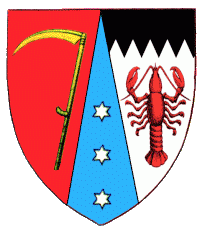  CONSILIUL JUDEŢEAN BOTOŞANIDIRECŢIA GENERALĂ DE ASISTENŢĂ SOCIALĂ ŞI PROTECŢIA COPILULUIOperator de date cu caracter personal 5721                     str. Maxim Gorki nr. 4		                                                                                  Telefon: 0231-537993                                                                                  Botoşani                                               e-mail: dgaspcbt@yahoo.com                          Fax: 0231-511047                        Compartimentul : CENTRUL DE INGRIJIRE SI ASISTENTA DOROHOI                                Str. C. D. Gherea nr. 85;  tel/fax 0231611531;   mobil  0755093578